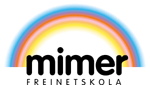 Ansökan om elevledighet längre än 10 dagar Freinetskolan MimerI Sverige råder skolplikt och det är vårdnadshavarens ansvar att eleven fullgör sin skolplikt. Enligt skollagen SFS 2010:800 7 kap. 18§ får elev beviljas kortare ledighet för enskilda angelägenheter. Ledighet längre än 10 dagar beviljas bara på grund av synnerliga skäl. Det kan vara vid vissa resor, till exempel i samband med familjehögtider eller religiösa högtider. Under perioderna för nationella prov i årskurs 3, 6 och 9 är skolan mycket restriktiv med att bevilja ledighet. Provdatum finns på skolverkets hemsida www.skolverket.se Arbetslagsledaren beslutar om ledighet kortare än 10 dagar. Rektor beslutar om ledighet längre än 10 dagar. Det görs alltid en samlad bedömning av elevens situation inför beslutet.Ledighetsansökan ska lämnas in påskriven av vårdnadshavare senast fyra veckor innan den planerade ledigheten. Ansökan lämnas till mentor. De personuppgifter som lämnas behandlas av Freinetskolan Mimer för administration och andra åtgärder som behövs för att handlägga ansökan om ledighet. Uppgifterna behandlas i enlighet med bestämmelserna i dataskyddsförordningen (GDPR).Fylls i av vårdnadshavare: Datum för inlämnande av ansökan: Elevens namn, personnummer: Årskurs: Ledigheten avser tiden: Ungefärligt antal skoldagar som ledigheten avser:      Skäl för ledigheten (måste vara synnerliga, se ovan, för att längre ledighet än 10 dagar ska beviljas): Avboka allergikost Jag/Vi är införstådd/a med att den undervisningstid som mitt/vårt barn avstår inte kan återfås genom extra lektioner på skolan. Vid gemensam vårdnad ska ansökan undertecknas av båda vårdnadshavarna._______________________________________________________________________Underskrift vårdnadshavare och namnförtydligande_______________________________________________________________________Underskrift vårdnadshavare och namnförtydligandeOBS: om vårdnadshavare söker ledigt för fler barn samtidigt ska en ansökningsblankett per barn fyllas iFylls i av skolan:För arbetslagsledare och mentorElevens samlade skolsituation:Eleven har hittills beviljats _____ dagars ledighet under läsåret.Ovanstående ledighet:TillstyrksAvstyrks(Underskrift arbetslagsledare samt namnförtydligande)För rektor Ledigheten Beviljas Ledigheten Beviljas inte på grund av:(Datum och rektors underskrift)